Year 2 Homework ActivitiesPlease note if you have purchased the booster books, these tasks do not have to be completed. These are ideas that you can complete with your child to support their learning linked to our theme in school. Please sign and date each one as you complete them. Thanks Mrs Rushton.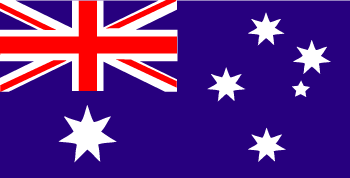 